Vysvětli pojmy vodič, izolant a polovodič.Jakými částicemi  je v čistém polovodiči veden el. proud? uveď příklad nějakého prvku, který je polovodičem. Jaké vnější podmínky mohou ovlivňovat odpor polovodičů (alespoň dvě).K obrázkům dopiš, o jaký typ polovodiče se jedná (zkratkou), jaký má typ vodivosti (jaká částice vede el. proud) a jakým způsobem se vyrábí (vlastnosti prvku, který musíme přidat).                                                                                                     B.                                             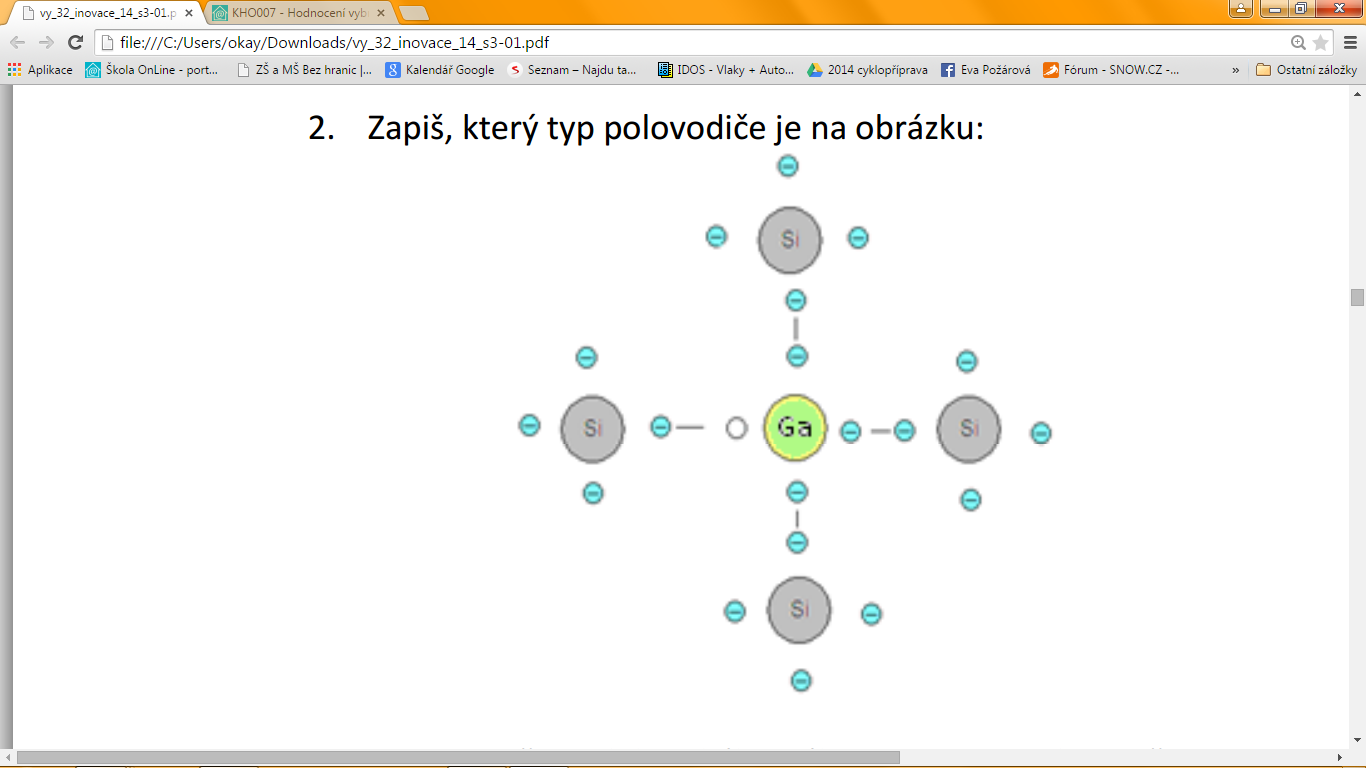 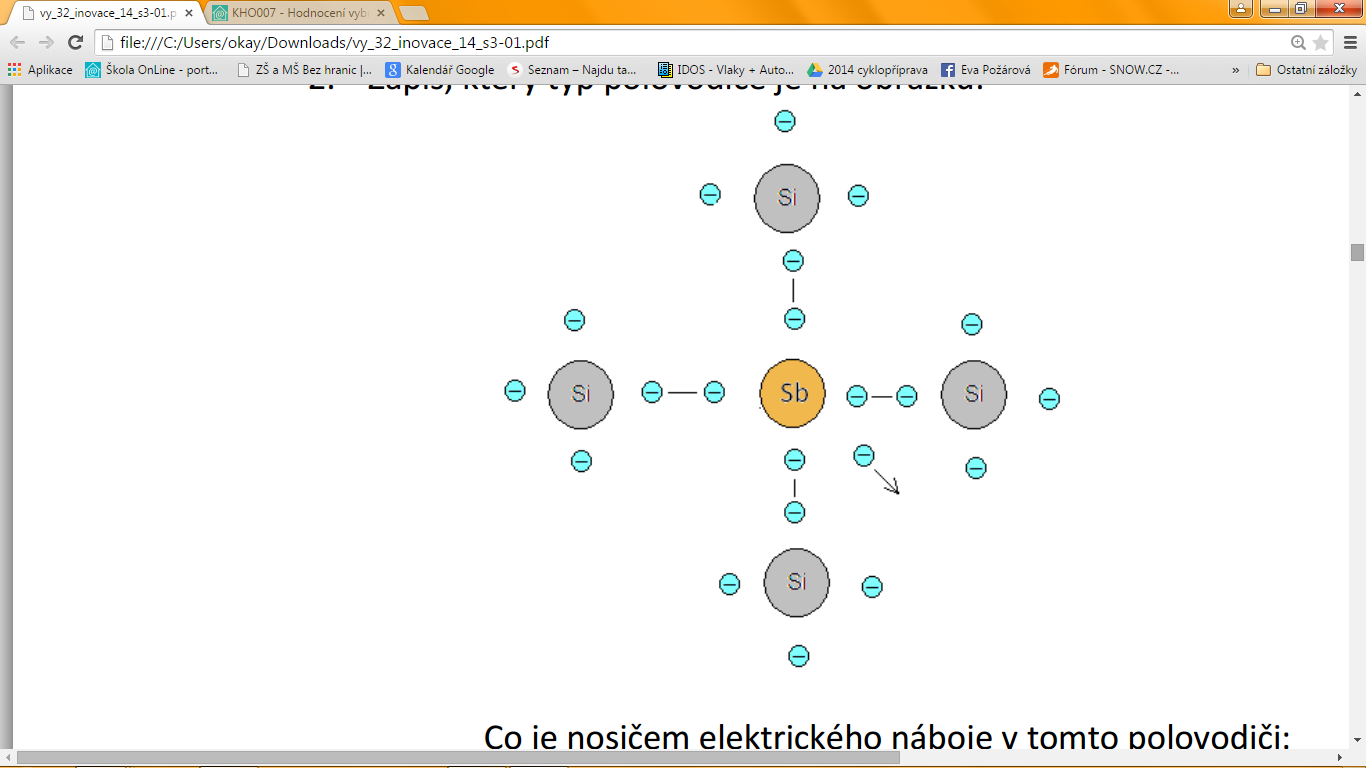 Co je to PN přechod a jak se jmenuje součástka, která jej využívá? Nakresli její značku.Doplň: (nebo vysvětli svými slovy nebo nakresli obrázek)V propustném směru je PN přechod zapojen, když je na kladný pól zdroje připojen polovodič typu ...................V závěrném směru je PN přechod zapojen, když je na kladný pól zdroje připojen polovodič typu ...................Na jakém principu pracuje termistor?Vysvětli, co to je LED dioda a jak funguje, srovnej ji s funkcí fotodiody.